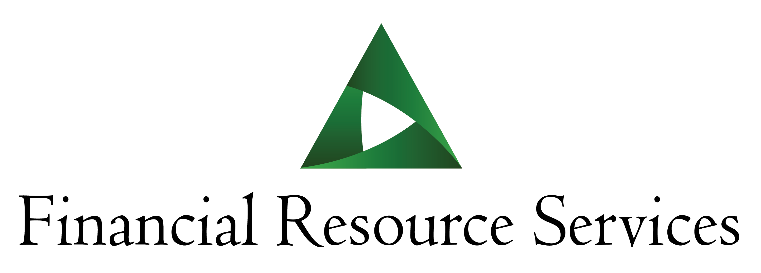 Tax Brackets and Rates 2019The content is developed from sources believe to be providing accurate information. The information in this material is not intended as tax or legal advice. Please consult legal or tax professionals for specific information regarding your individual situation.RateFor Unmarried Individuals, Taxable Income OverFor Married Individuals Filing Joint Returns, Taxable Income OverFor Heads of Households, Taxable Income Over10%$0$0$012%$9,700$19,400$13,85022%$39,475$78,950$52,85024%$84,200$168,400$84,20032%$160,725$321,450$160,70035%$204,100$408,200$204,10037%$510,300$612,350$510,300